RICHMOND RECREATIONPAPER PLATE ALIENSSUPPLIES:-SCISSORS-PENCIL-GLUE-MARKERS-PAPER PLATE-GLITTER GLUE AND GOOGLY EYES OPTIONAL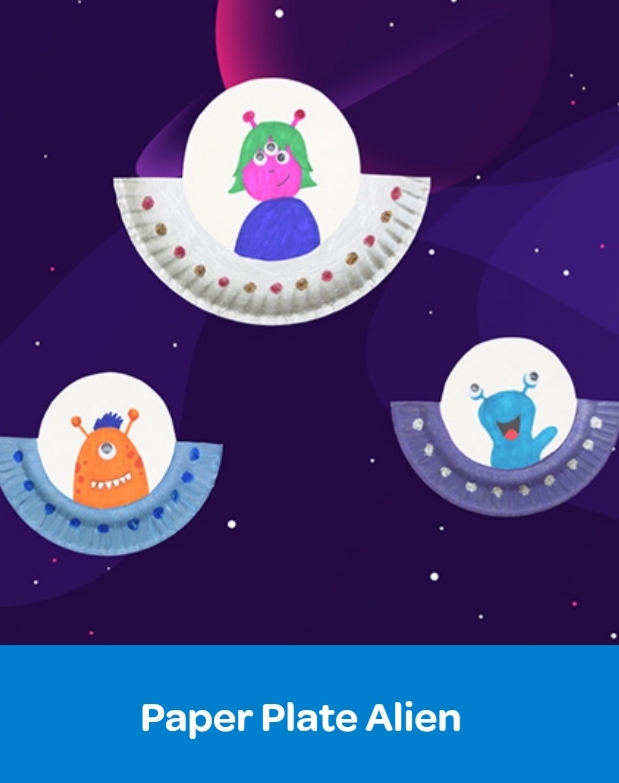 COMPLETE INSTRUCTIONS CAN BE FOUND AT:WWW.CRAYOLA.COMUNDER TRENDING CRAFTS